KTS KASIM AYI RAPORUKTS Kasım ayı Okulda karşılaşılan sorunların tespiti ve çözümüne yönelik öğretmen yaklaşımlarını tespit etmek ve çözüm önerileri adına toplantı düzenleyerek beyin fırtınası yaptık. Önemli katkılarından dolayı tüm öğretmenlerimize teşekkür ederiz.Okulumuzdaki tespit edilen sorunlar;1- Okul binasında derslerinin işlenişini daha etkili hale getirmek için gereken fen laboratuvarı, bilişim sınıfı, kütüphane gibi alanların olmaması.2- Öğrencilerin akademik başarılarının düşük olması ve test ve deneme süreçlerine hazırlıksız oluşları,3- Kitap okuma konusunda tüm öğrencilerimizin yetersizliği,4- Suriye uyruklu öğrenci sayısının fazla olması ve uyum süresince yaşanan problemler Belirtilen sorunlar değerlendirilip çözüm yolları üzerine görüş alışverişinde bulunuldu.Çözüm ve Çözüm Önerileri;1-Okulumuz öğretmenlerimizin ve idari kadromuzun çalışmaları ile okulumuzda bir kütüphane açılışı gerçekleştirilmiştir. Düzenlenmesinde ve dekore edilmesinde canla başla çalışan öğretmenlerimize ve kitap getirerek destek olan veli ve öğrencilerimize çok teşekkür ederiz. (Gerçekleştirildi.)Fen laboratuvarı ve bilişim sınıfı, sınıf yetersizliğinden şimdilik oluşturulamamıştır. İlerleyen zamanlarda onların da hayata geçmesi temenni edilmiştir.2- Öğrencilerimizin bu eksikliğini gidermek adına düzenli olarak deneme yapılarak gerekli geri dönütlerin sağlanması ve sınav ortamının gerçek sınav ortamına uyumlu olması adına verilen süreye uygun şekilde yapılması kararlaştırıldı. Sınav sonuçlarının daha hızlı öğrencilere ve öğretmenlere aktarılması adına gerekli imkanlar sağlandı. (Gerçekleştirildi.)3- Kitap okuma konusunda öğrencilerimizi heveslendirmek adına çeşitli projelerin okulda duyurusu yapıldı. Bunlardan biri Türkiye’nin Kitap Kurtları Yarışıyor projesidir. Öğrencilerin katılımı sağlanarak okuma alışkanlıklarının geliştirilmesi ve bu anlamda okulda panolarda okumaya yönelik etkinliklerin oluşturulmasına karar verildi. Yeni yapılan kütüphanemizin de bu konuda öğrencileri heveslendireceği konuşuldu. (Gerçekleştirildi.)4- Suriye uyruklu öğrencilerimizin tüm sınıflara eşit dağılımı sağlanarak, onların arkadaşları ile zaman geçirerek uyum süreçlerinin hızlandırılması hedeflenmiştir. Bu öğrencilerin öncelikle Türkçe ’ye hâkim olmaları gerektiği konusunda vurgu yapılmıştır. Bu konuda Türkçe öğretmenlerinin birtakım hazırlıklar yapabileceği konuşulmuştur. Bu problemin çözümü zamanla sağlanacaktır.Çözüme kavuşturulan konular ile ilgili görseller aşağıda paylaşılmıştır.Hazırlayanlar:Bilal Çolak	 Mehtap Ünal 		Yasin Arı 	Yasemin Güvendik	 Gülşah Göksu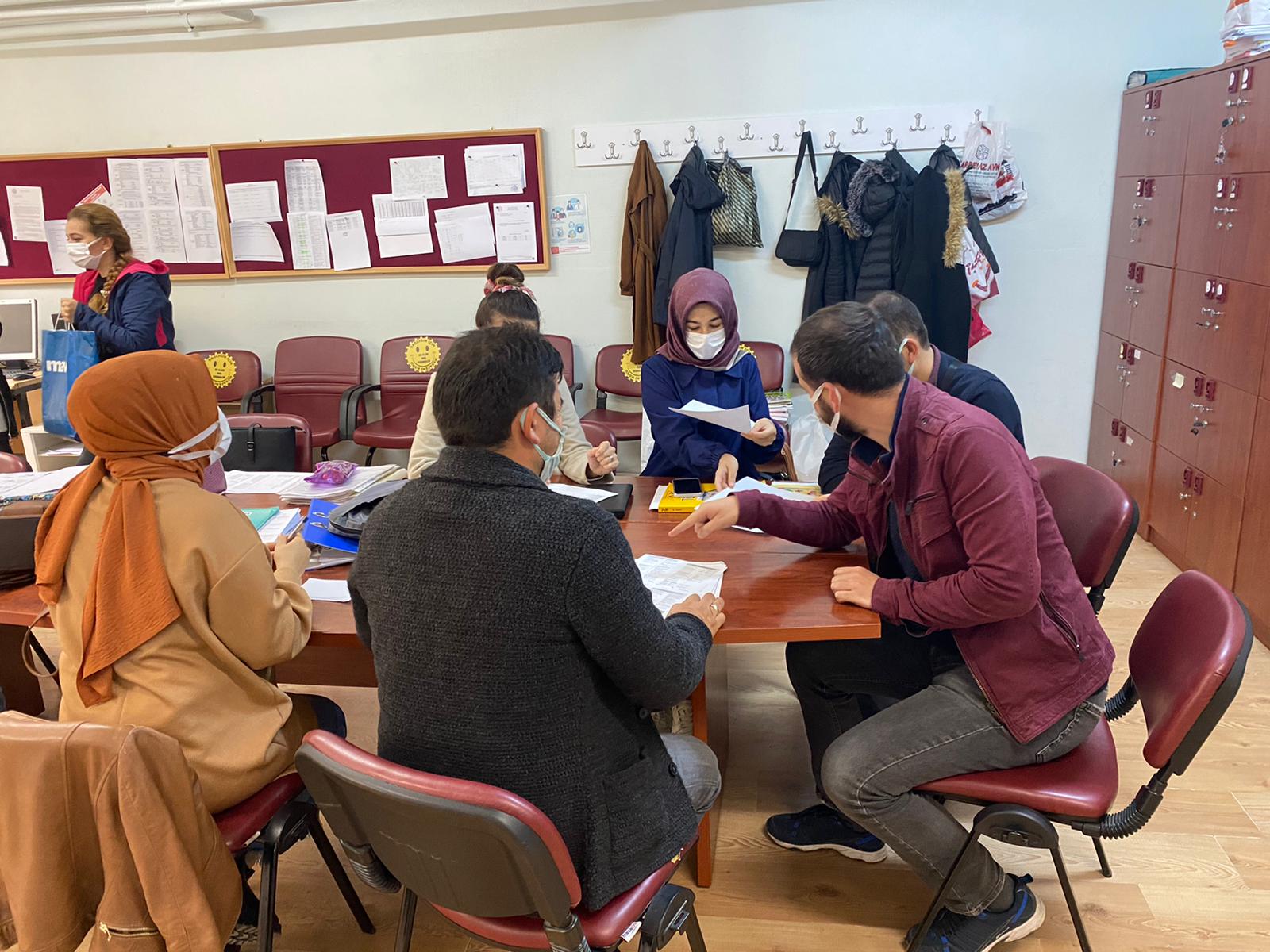 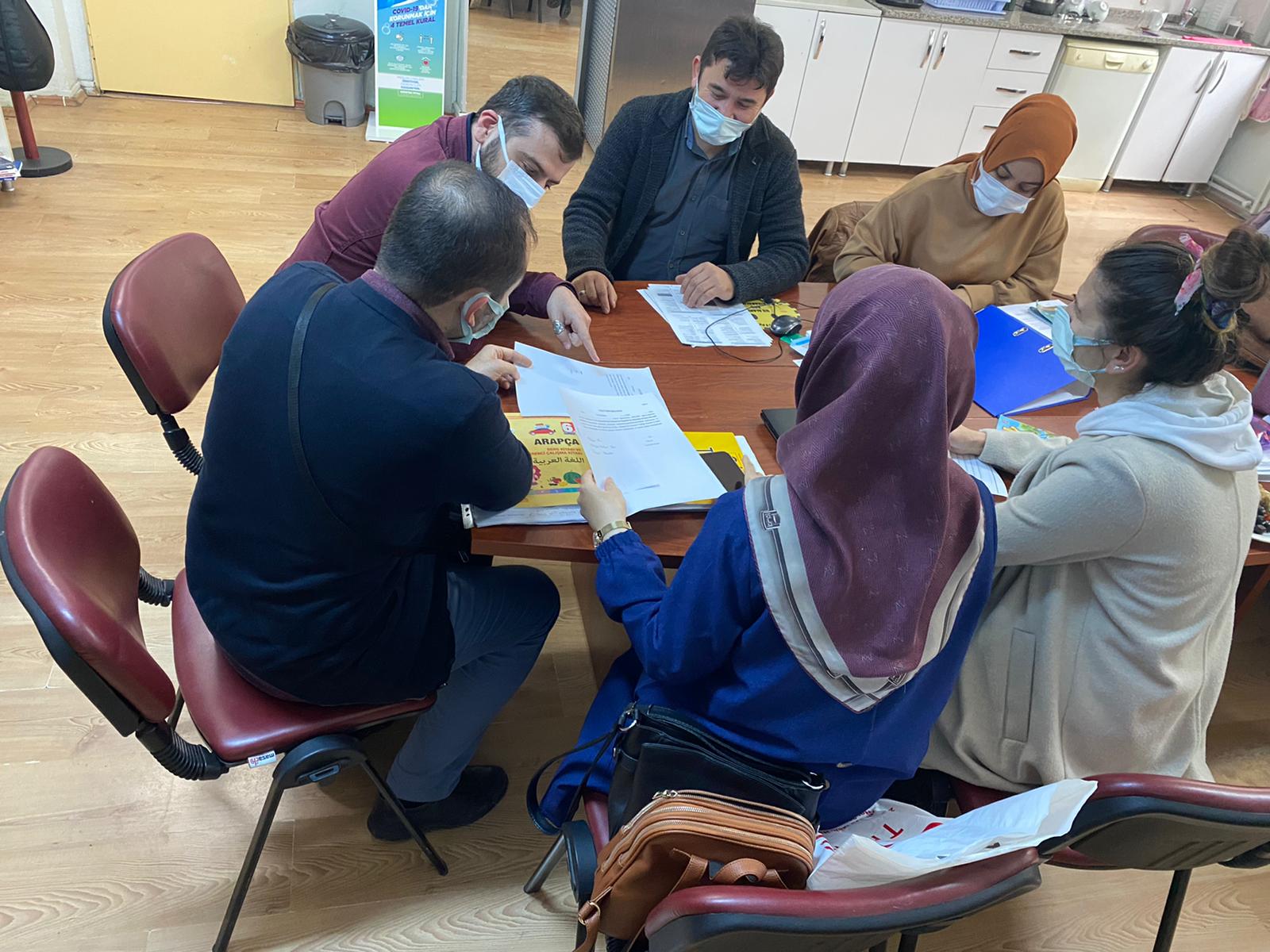 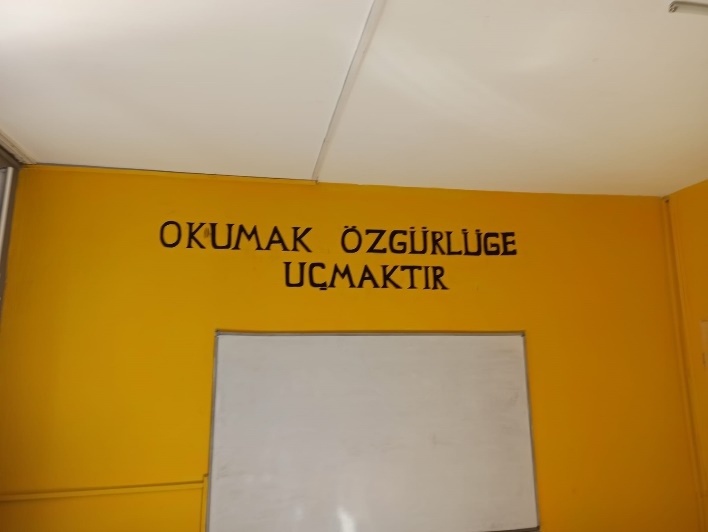 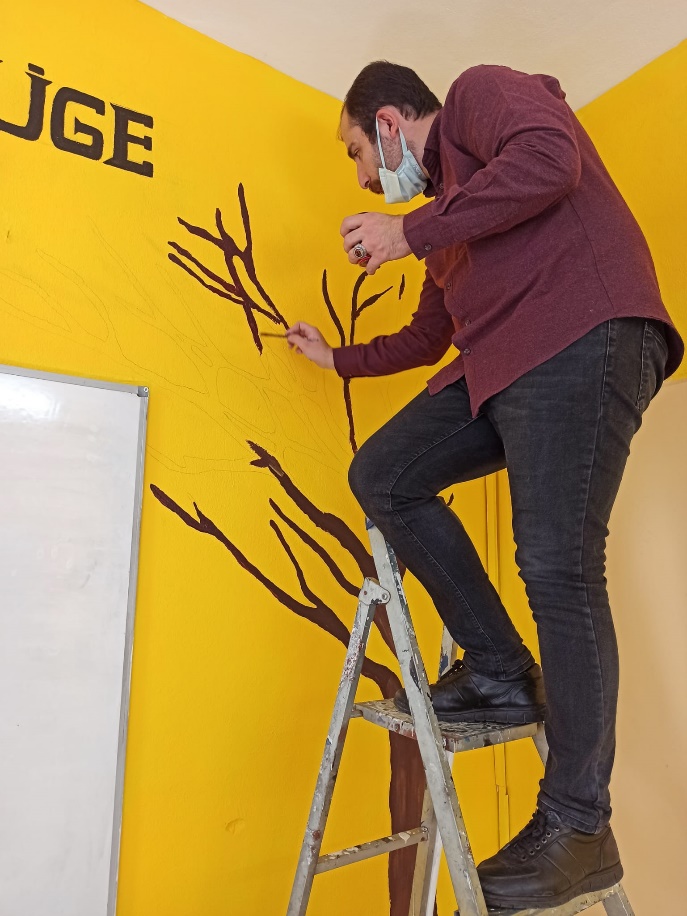 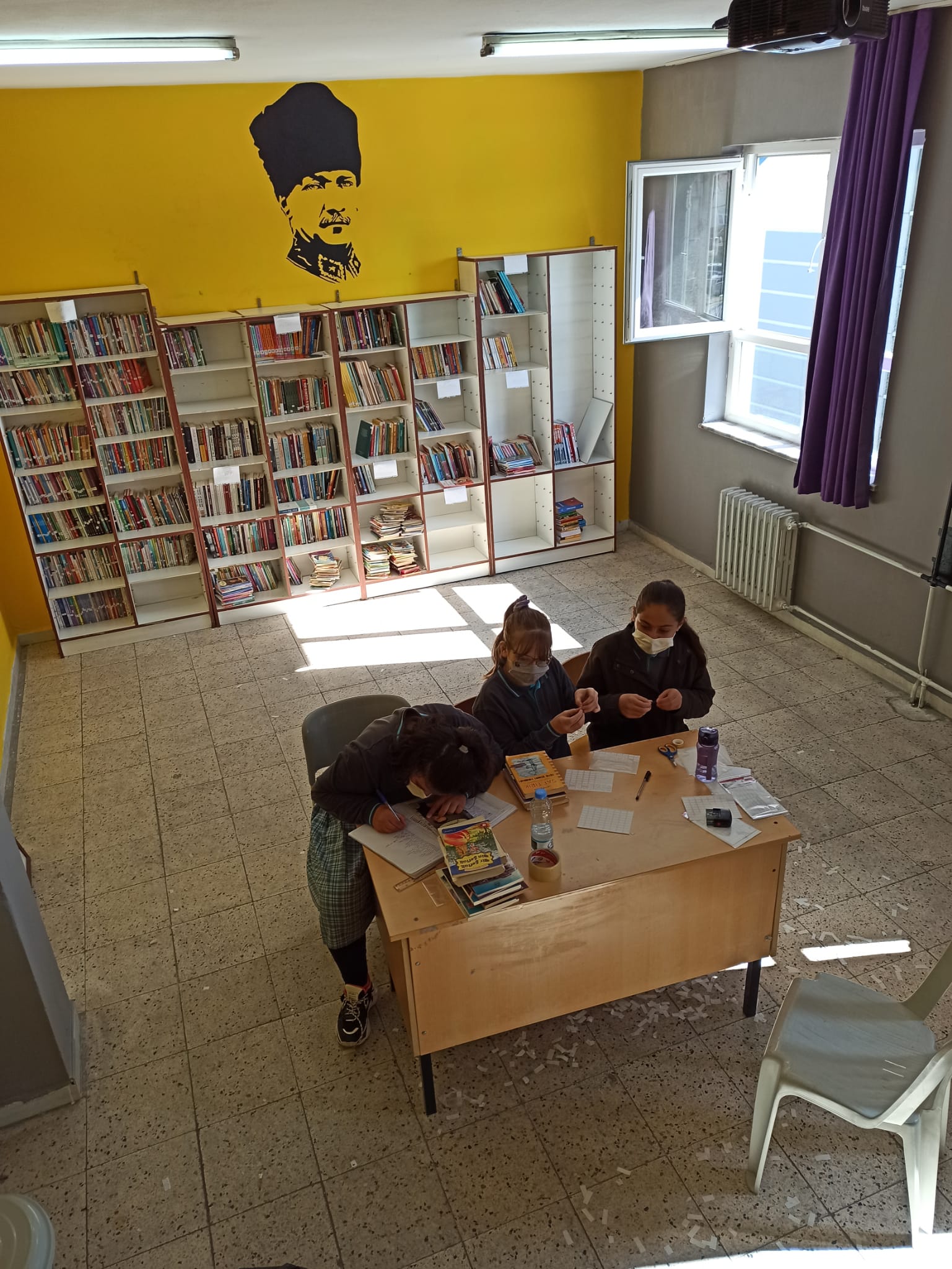 